PRESSEINFORMATION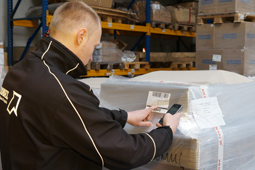 Durch die neuen Funktionen im M3 Frachtführer-Portal werden externe Partner und die eigenen Fahrer noch besser in die Prozesskette integriert. Quelle: Dr. Malek Software. Das Bild kann unter www.logpr.de heruntergeladen werden.Messe IAA TransportationCloudlösungen: Dr. Malek zeigt M3-FrachtführerportalDurchgängige Digitalisierung von Auftragserfassung bis zur Archivierung und AbrechnungDresden, 3. August 2022 - Die Dr. Malek Software GmbH zeigt auf der Nutzfahrzeugmesse IAA Transportation in Hannover (20. bis 25. September) das weiterentwickelte M3 Frachtführer-Portal. Die cloudbasierte Lösung dient als zentrale Datenschnittstelle im Corporate Design des Spediteurs, die zu jedem ERP- oder Transportmanagementsystem kompatibel ist. Mit den neuen Features werden externe Partner wie Auftraggeber und Subunternehmer, aber auch die eigenen Fahrer noch besser in die Prozesskette integriert. So können Auftragsdaten zum Beispiel ganz einfach als Weblink an Subunternehmer weitergeleitet werden. Als weiteres Highlight auf dem Messestand wird der elektronische Frachtbrief eCMR präsentiert. Er komplettiert die durchgängig digitalisierte Prozesskette zwischen webbasierter Auftragserfassung, Abfertigung, Abrechnung und Archivierung. Dr. Malek Software stellt aus in Halle 25 am Stand B50.Das M3 Frachtführerportal bewährt sich seit 2020 und wurde seitdem permanent verbessert und ergänzt. Zusätzlich zum Erfassen und Verfolgen von Sendungen oder dem Bereitstellen von Labeln können Auftraggeber jetzt auch Lieferscheine auf die Plattform hochladen, die automatisch mit den entsprechenden Auftragsdaten verknüpft werden. Gleiches gilt für die Ablieferbelege, die jetzt durch eigene Fahrer oder Subunternehmer hochgeladen werden können, was den Abrechnungsprozess deutlich beschleunigt. Eine weitere Neuheit betrifft die Integration der Daten aus dem M3 Frachtführer-Portal in das jeweilige Warenwirtschaftssystem der Auftraggeber. Über einen Datenlink können Verlader die sie betreffenden Informationen zum Logistikprozess abrufen, ohne sich hierfür auf der Plattform anmelden zu müssen.Der elektronische Frachtbrief eCMR basiert auf langjährig bewährten Lösungen von Dr. Malek Software: Neben der Logistiksoftware M3 Logisticware kommen die M3 App und die M3 Webservices zum Einsatz. Die M3 App dient dabei zum mobilen Erfassen der notwendigen Unterschriften und Bemerkungen auf dem mobilen Endgerät des Fahrers. Dabei kann es sich um ein Smartphone oder ein Tablet handeln. Auf dem Display wird jetzt zusätzlich ein QR-Code angezeigt, über den sich durch einfaches Scannen der eCMR aus der Cloud der M3 Webservices mit allen erfassten Unterschriften heruntergeladen lässt. Mit dieser Innovation hat Malek eine pragmatische Lösung kreiert, mit der Transportunternehmer und Spediteure mit sehr geringem Aufwand große Mengen an Papier sowie Druckkosten, Administrationsaufwand und Lagerkapazitäten im Archiv einsparen können.Der eCMR und das M3 Frachtführer-Portal komplettieren die umfangreiche Softwarepalette von Dr. Malek. Die inzwischen rund 30 Module der Software-Familie „M3 Logisticware“ stehen für umfangreiche Lösungen entlang der gesamten Lieferkette vom Verlader bis zum Empfänger. Das bereits in zweiter Generation inhabergeführte Familienunternehmen bietet Transportmanagement-, Speditions-, Lagerverwaltungs- und Telematiklösungen für den Straßengütertransport aus einer Hand. Eigene Kartensoftware für die Disposition und umfangreiche Online-Angebote wie WebOrder, WebTracing oder WebBooking für das Laderampen-Management runden die Kompetenz des Unternehmens ab. Zu den Kunden zählen Transportunternehmen, Sammelgutspeditionen und Verlader, die M3 Logisticware zum Teil komplett in SAP integriert haben. Ermöglicht wird das durch die modular aufgebaute Softwarearchitektur und das für jeden Kunden individuelle Customizing von M3 Logisticware.Hintergrund: Dr. Malek Software GmbHDie Dr. Malek Software GmbH ist spezialisiert auf Entwicklung, Pflege und Vertrieb von Speditions- und Logistiksoftware, Telematiklösungen sowie Webservices für Transportunternehmen, Speditionen, Industrie und Handel. Das Dresdner Unternehmen bietet die gesamte Softwarepalette bis hin zu selbst entwickelten Telematik-, Business Intelligence- und Lagerverwaltungslösungen aus einer Hand – das gilt gleichermaßen für lokal installierte Programme und Cloudcomputing-Lösungen. Hauptprodukt des Softwarehauses ist unter “.NET“ entwickelte Speditionssoftware M3 Logisticware. Die Referenzliste des inhabergeführten Unternehmens umfasst rund 400 aktive Kunden. Dr. Malek Software beschäftigt 25 Mitarbeiterinnen und Mitarbeiter. Weitere Infos unter www.dr-malek.de.Pressekontakte:Dr. Malek Software GmbHKfdM – Kommunikation für den MittelstandRalf MalekLeipziger Straße 13 c01097 DresdenTelefon: +49 351 8567 610E-Mail: rmalek@dr-malek.deMarcus WalterSchulstraße 2984183 NiederviehbachTel. +49 170 77 36 70 5E-Mail:	walter@kfdm.eu